* A principal supervisor must be either employed by KI or formally affiliated to a KI department.    Efterfrågade dokument är bilagda (se sista sidan)Requested documents are attached (see last page)23-02-07	Underskrifter och beslutSignatures and decisionBefore anyone signs digitally, the names of the head of department and study director must be filled in below.Underskrift doktorandSignature Doctoral studentUnderskrifter handledareSignatures Supervisors* Handledaransvar för respektive handledare beskrivs i den individuella studieplanen (ISP), vilken ska upprättas snarast efter studiestart. Huvudhandledaren är ansvarig för att alla bihandledare är medvetna om sin roll i handledargruppen.  * Resonsibilities of each supervisor are described in the individual study plan (ISP), which should be written soonest possible after study start. The principal stupervisor is responsible for that all co-supervisors are aware of their role in the supervisor group.  Tillstyrkan institutionens studierektorEndorsement by Director of doctoral studies Prefektens beslutDecision by Head of department Attachments Mandatory attachments:   Eligibility statement (from central administration)  Description of the selection process, and how the ability and suitability of the applicant 
         has been assessed   CV of the applicant  Certificate of supervisor training (principal supervisor)Mandatory, if applicable:  Documentation regarding collaboration with another university (double degree)   Revised financial plan (if the situation has changed since the financial plan was
          approved at the time of establishment of the doctoral position)When this form is used for a continuation to PhD degree latter part:The only attachments needed are a revised individual study plan and a financial plan.Notes (referring to numbers in the form) If lacking a complete ‘personnummer’, write date of birth (year, month, day). 	Planned degree: Doctoral students shall, as a rule, be admitted with a doctoral degree as their goal. Only those who are professionally active and would like to complement or deepen their knowledge in a field of research, and wants to take a licentiate degree, may be admitted with a licentiate degree as their goal. PhD degree, latter part: Applicable for those previously registered for a Licentiate degree and now applying for a continuation towards a PhD degree.  Date for start of studies: Normally, starting date is the same as the date of the admission decision. If the doctoral student is unable to start their doctoral education immediately, another date may be decided. The date must be agreed upon by the doctoral student, principal supervisor and the director of doctoral studies. The doctoral student will not have access to any resources before the starting date. The document ”Rules for doctoral education at Karolinska Institutet” is accessible both in English and in Swedish at the KI Staff web site: 
Steering documents - doctoral education | Medarbetare (ki.se)
Styrdokument för utbildning på forskarnivå | Medarbetare (ki.se)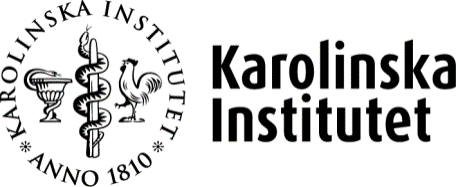 Antagning till utbildning på forskarnivå          1/2inom ämnet medicinsk vetenskapAdmission to doctoral educationin the subject of medical scienceAntagning till utbildning på forskarnivå          1/2inom ämnet medicinsk vetenskapAdmission to doctoral educationin the subject of medical scienceAntagning till utbildning på forskarnivå          1/2inom ämnet medicinsk vetenskapAdmission to doctoral educationin the subject of medical scienceAntagning till utbildning på forskarnivå          1/2inom ämnet medicinsk vetenskapAdmission to doctoral educationin the subject of medical scienceDnr: DoktorandDoctoral student DoktorandDoctoral student DoktorandDoctoral student DoktorandDoctoral student DoktorandDoctoral student Name (family name, first name) Name (family name, first name) Name (family name, first name) PersonnummerSwedish identification number (1)PersonnummerSwedish identification number (1)E-mail E-mail Phone numberPhone numberPhone numberTitle doctoral projectTitle doctoral projectTitle doctoral projectTitle doctoral projectTitle doctoral project Planned degree (2)	 DoktorsexamenPh.D.degree                   LicentiatexamenLicentiate degree      Doktorsexamen, senare delPh.D. degree, latter part (3)    Planned degree (2)	 DoktorsexamenPh.D.degree                   LicentiatexamenLicentiate degree      Doktorsexamen, senare delPh.D. degree, latter part (3)    Planned degree (2)	 DoktorsexamenPh.D.degree                   LicentiatexamenLicentiate degree      Doktorsexamen, senare delPh.D. degree, latter part (3)    Planned degree (2)	 DoktorsexamenPh.D.degree                   LicentiatexamenLicentiate degree      Doktorsexamen, senare delPh.D. degree, latter part (3)    Planned degree (2)	 DoktorsexamenPh.D.degree                   LicentiatexamenLicentiate degree      Doktorsexamen, senare delPh.D. degree, latter part (3)    The doctoral education will be performed as a double degree programme between KI and the following university:            Documentation regarding the programme is attached The doctoral education will be performed as a double degree programme between KI and the following university:            Documentation regarding the programme is attached The doctoral education will be performed as a double degree programme between KI and the following university:            Documentation regarding the programme is attached The doctoral education will be performed as a double degree programme between KI and the following university:            Documentation regarding the programme is attached The doctoral education will be performed as a double degree programme between KI and the following university:            Documentation regarding the programme is attachedHuvudhandledarePrincipal supervisorHuvudhandledarePrincipal supervisorHuvudhandledarePrincipal supervisorNameAcademic title Supervisor responsibility        %KI department *E-mailE-mailBihandledareCo-supervisor(s)BihandledareCo-supervisor(s)BihandledareCo-supervisor(s)Name co-supervisor 1Academic title Supervisor responsibility        %KI department - or name of university if other than KIE-mailE-mailName co-supervisor 2, if anyAcademic title Supervisor responsibility        %KI department - or name of university if other than KIE-mailE-mailName co-supervisor 3, if anyAcademic title Supervisor responsibility        %KI department - or name of university if other than KIE-mailE-mailName co-supervisor 4, if anyAcademic title Supervisor responsibility        %KI department - or name of university if other than KIE-mailE-mailStudiestartStart of studies – if different from the date of admission (4)Date      2/2   Antagning till utbildning på forskarnivåinom ämnet medicinsk vetenskapAdmission to doctoral educationin the subject of medical scienceJag är införstådd med vad det innebär att bli antagen till utbilnding på forskarnivå vid KI. Jag har läst ”Regler för utbildning på forskarnivå vid KI” (5)I am aware of what it entitles when admitted to doctoral education at KI. I have read ”Rules for doctoral education at KI” Jag är införstådd med vad det innebär att bli antagen till utbilnding på forskarnivå vid KI. Jag har läst ”Regler för utbildning på forskarnivå vid KI” (5)I am aware of what it entitles when admitted to doctoral education at KI. I have read ”Rules for doctoral education at KI” DateSignatureJag tar härmed på mig ansvar som huvudhandledare för denna doktorand*I hereby accept the responsibility as principal supervisor to this doctoral student*Jag tar härmed på mig ansvar som huvudhandledare för denna doktorand*I hereby accept the responsibility as principal supervisor to this doctoral student*DateSignatureJag tar härmed på mig ansvar som bihandledare för denna doktorand*I hereby accept the responsibility as co-supervisor to this doctoral student*Jag tar härmed på mig ansvar som bihandledare för denna doktorand*I hereby accept the responsibility as co-supervisor to this doctoral student*DateSignatureDateSignatureDateSignatureDateSignatureName Name DateSignature    Sökanden antas härmed till utbildning på forskarnivå vid Karolinska Institutet. Handdledare utses enligt ovan.  The applicant is hereby admitted to doctoral education at Karolinska Institutet. Supervisors are appointed as above.  Name Date                              Signature                                                                              